COLEGIO EMILIA RIQUELME  GUIA DE TRABAJOACTIVIDAD VIRTUAL SEMANA DEL 01 AL 05 DE JUNIOCOLEGIO EMILIA RIQUELME  GUIA DE TRABAJOACTIVIDAD VIRTUAL SEMANA DEL 01 AL 05 DE JUNIOCOLEGIO EMILIA RIQUELME  GUIA DE TRABAJOACTIVIDAD VIRTUAL SEMANA DEL 01 AL 05 DE JUNIO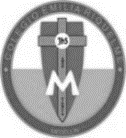 Asignatura: Ética y valoresGrado:   5°Docente: Estefanía LondoñoDocente: Estefanía LondoñoJueves, 04 de junio del 2020   Agenda virtual: El Frasco de la felicidad (Clase virtual 9:30am)                           Socialización de la actividad.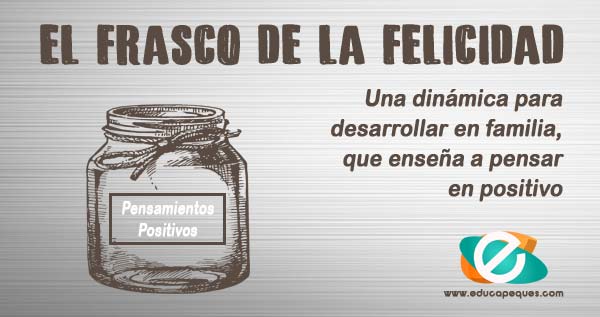 Esta guía es para recordarte la actividad que estamos realizando.Segunda evidencia: Foto el día viernes 05 de junio (pasadas las dos semanas) reunidos en familia, en un momento que puedan, leyendo cada uno de los papelitos que ingresaron durante las dos semanas. OJO no los pueden botar.Espero que esta actividad les haya tocado el corazón y vean todo lo lindo que viven día a día la felicidad no hay que salir a buscarla está en nuestro hogar y en el corazón de cada uno. Los quiero Mucho, Profe Estefanía.Nota: Realizar en el cuaderno, escribir la agenda virtual, ir tomándole fotico y enviarlo a mi correo. Jueves, 04 de junio del 2020   Agenda virtual: El Frasco de la felicidad (Clase virtual 9:30am)                           Socialización de la actividad.Esta guía es para recordarte la actividad que estamos realizando.Segunda evidencia: Foto el día viernes 05 de junio (pasadas las dos semanas) reunidos en familia, en un momento que puedan, leyendo cada uno de los papelitos que ingresaron durante las dos semanas. OJO no los pueden botar.Espero que esta actividad les haya tocado el corazón y vean todo lo lindo que viven día a día la felicidad no hay que salir a buscarla está en nuestro hogar y en el corazón de cada uno. Los quiero Mucho, Profe Estefanía.Nota: Realizar en el cuaderno, escribir la agenda virtual, ir tomándole fotico y enviarlo a mi correo. Jueves, 04 de junio del 2020   Agenda virtual: El Frasco de la felicidad (Clase virtual 9:30am)                           Socialización de la actividad.Esta guía es para recordarte la actividad que estamos realizando.Segunda evidencia: Foto el día viernes 05 de junio (pasadas las dos semanas) reunidos en familia, en un momento que puedan, leyendo cada uno de los papelitos que ingresaron durante las dos semanas. OJO no los pueden botar.Espero que esta actividad les haya tocado el corazón y vean todo lo lindo que viven día a día la felicidad no hay que salir a buscarla está en nuestro hogar y en el corazón de cada uno. Los quiero Mucho, Profe Estefanía.Nota: Realizar en el cuaderno, escribir la agenda virtual, ir tomándole fotico y enviarlo a mi correo. Jueves, 04 de junio del 2020   Agenda virtual: El Frasco de la felicidad (Clase virtual 9:30am)                           Socialización de la actividad.Esta guía es para recordarte la actividad que estamos realizando.Segunda evidencia: Foto el día viernes 05 de junio (pasadas las dos semanas) reunidos en familia, en un momento que puedan, leyendo cada uno de los papelitos que ingresaron durante las dos semanas. OJO no los pueden botar.Espero que esta actividad les haya tocado el corazón y vean todo lo lindo que viven día a día la felicidad no hay que salir a buscarla está en nuestro hogar y en el corazón de cada uno. Los quiero Mucho, Profe Estefanía.Nota: Realizar en el cuaderno, escribir la agenda virtual, ir tomándole fotico y enviarlo a mi correo. 